Приложение 1к решению Первоуральской городской Думыот 26 июня 2014 года № 155ВНЕСЕНИЕ ИЗМЕНЕНИЙ В ГЕНЕРАЛЬНЫЙ ПЛАН ГОРОДСКОГО ОКРУГА ПЕРВОУРАЛЬСК СВЕРДЛОВСКОЙ ОБЛАСТИ ПРИМЕНИТЕЛЬНО К ТЕРРИТОРИИ ПОСЕЛКА БИЛИМБАЙСодержаниеОБЩИЕ ПОЛОЖЕНИЯ	4ТЕРМИНЫ И ОПРЕДЕЛЕНИЯ	4ПЕРЕЧЕНЬ ИСПОЛЬЗУЕМЫХ СОКРАЩЕНИЙ	7ВВЕДЕНИЕ	8I. КРАТКАЯ ХАРАКТЕРИСТИКА И СТРУКТУРНАЯ ОРГАНИЗАЦИЯ ПОСЕЛКА БИЛИМБАЙ ГОРОДСКОГО ОКРУГА ПЕРВОУРАЛЬСК	11II. ПРОЕКТНЫЙ БАЛАНС ТЕРРИТОРИИ ПОСЕЛКА БИЛИМБАЙ ГОРОДСКОГО ОКРУГА ПЕРВОУРАЛЬСК	15	1. ПРОГНОЗ ЧИСЛЕННОСТИ НАСЕЛЕНИЯ ПОСЕЛКА БИЛИМБАЙ ГОРОДСКОГО ОКРУГА ПЕРВОУРАЛЬСК	15	2. ПЛАНИРУЕМОЕ ФУНКЦИОНАЛЬНОЕ ЗОНИРОВАНИЕ ТЕРРИТОРИИ ПОСЕЛКА БИЛИМБАЙ ГОРОДСКОГО ОКРУГА ПЕРВОУРАЛЬСК	15	3. РАЗМЕЩЕНИЕ ОБЪЕКТОВ МЕСТНОГО ЗНАЧЕНИЯ НА ТЕРРИТОРИИ ПОСЕЛКА БИЛИМБАЙ ГОРОДСКОГО ОКРУГА ПЕРВОУРАЛЬСК	193.1. Планируемое размещение объектов жилой застройки	203.2. Планируемое размещение объектов социального и культурно-бытового обслуживания населения	223.2.1 Планируемое размещение объектов образования	223.2.2 Планируемое размещение объектов здравоохранения	233.2.3 Планируемое размещение объектов физической культуры и массового спорта	233.2.4 Планируемое размещение объектов связи, общественного питания, торговли, бытового и банковского обслуживания	233.2.5 Планируемое размещение объектов досуга, культуры и библиотечного обслуживания населения.	243.2.6 Планируемое размещение объектов туризма и рекреационного обслуживания	243.2.7 Планируемое размещение объектов коммунального хозяйства	243.3. Планируемое размещение объектов промышленного производства и коммунально-складского назначения	263.4. Планируемое размещение объектов сельскохозяйственного производства	303.5. Планируемое размещение объектов инженерной инфраструктуры	303.5.1. Планируемое размещение объектов водоснабжения и удаления стоков населенного пункта	313.5.2. Планируемое размещение объектов газо- и электроснабжения населенного пункта	373.5.3. Планируемое размещение объектов связи	403.6. Планируемое размещение объектов транспортной инфраструктуры	403.7. Планируемое размещение объектов утилизации и переработки бытовых и промышленных отходов населенного пункта	423.8. Планируемое размещение объектов инженерного благоустройства территории	433.8.1.Дождевая канализация	433.8.2.Инженерное благоустройство территории	443.9. Планируемое размещение объектов МЧС по предупреждению и ликвидации последствий чрезвычайных ситуаций на территории городского округа	45	4. ПЛАНИРУЕМОЕ РАЗМЕЩЕНИЕ ОБЪЕКТОВ ГОСУДАРСТВЕННОГО И РЕГИОНАЛЬНОГО ЗНАЧЕНИЯ	45Изменение границ особоохраняемых территорий федерального и регионального значения	46	5. ПРЕДЛОЖЕНИЯ ПО ИЗМЕНЕНИЮ ГРАНИЦЫ ПОСЕЛКА БИЛИМБАЙ ГОРОДСКОГО ОКРУГА ПЕРВОУРАЛЬСК	47	III. ОСНОВНЫЕ ТЕХНИКО-ЭКОНОМИЧЕСКИЕ ПОКАЗАТЕЛИ ГЕНЕРАЛЬНОГО ПЛАНА ПОСЕЛКА БИЛИМБАЙ ГОРОДСКОГО ОКРУГА ПЕРВОУРАЛЬСК	51ОБЩИЕ ПОЛОЖЕНИЯТЕРМИНЫ И ОПРЕДЕЛЕНИЯГрадостроительная деятельность - деятельность по развитию территорий, в том числе городов и иных поселений, осуществляемая в виде территориального планирования, градостроительного зонирования, планировки территории, архитектурно-строительного проектирования, строительства, капитального ремонта, реконструкции объектов капитального строительства;Территориальное планирование - планирование развития территорий,                    в том числе для установления функциональных зон, зон планируемого размещения объектов капитального строительства для государственных или муниципальных нужд, зон с особыми условиями использования территорий;Градостроительная документация – обобщенное наименование документов территориального планирования Российской Федерации, субъектов Российской Федерации, муниципальных образований,  документов градостроительного зонирования муниципальных образований и документации по планировке территорий муниципальных образований, иных документов, разрабатываемых в дополнение к перечисленным, в целях иллюстрации или детальной проработки принятых проектных решений с проработкой архитектурно-планировочных решений по застройке территории, разрабатываемых на профессиональной основе;Задание на проектирование (градостроительное задание) – документ, содержащий требования к составу, содержанию и последовательности выполнения работ по разработке проектов генеральных планов, а также к их качеству, порядку и условиям выполнения в составе контракта (договора)                        на разработку проектов;Нормативы градостроительного проектирования (федеральные, региональные и местные) – совокупность стандартов по разработке документов территориального планирования, градостроительного зонирования                            и документации по планировке территории, включая стандарты обеспечения безопасности и благоприятных условий жизнедеятельности человека (в том числе объектами социального и коммунально-бытового назначения, доступности таких объектов для населения, объектами инженерной инфраструктуры, благоустройства территории), предусматривающих качественные                                        и количественные требования к размещению объектов капитального строительства, территориальных и функциональных зон в целях недопущения причинения вреда жизни и здоровью физических лиц, имуществу физических                   и юридических лиц, государственному и муниципальному имуществу, окружающей среде, объектам культурного наследия, элементов планировочной структуры, публичных сервитутов, обеспечивающих устойчивое развитие территорий; Муниципальный заказчик – орган местного самоуправления, обеспечивающий подготовку документов территориального планирования при размещении заказа на подготовку градостроительной документации;Зоны с особыми условиями использования территорий - охранные, санитарно-защитные зоны, зоны охраны объектов культурного наследия (памятников истории и культуры) народов Российской Федерации (далее - объекты культурного наследия), водоохранные зоны, зоны санитарной охраны источников питьевого и хозяйственно – бытового водоснабжения, зоны охраняемых объектов, иные зоны, устанавливаемые в соответствии                                     с законодательством Российской Федерации;Инженерные изыскания - изучение природных условий и факторов техногенного воздействия в целях рационального и безопасного использования территорий и земельных участков в их пределах, подготовки данных                               по обоснованию материалов, необходимых для территориального планирования, планировки территории и архитектурно-строительного проектирования;Исполнитель – физическое или юридическое лицо, являющееся разработчиком проекта генерального плана на основании заключенного                            с заказчиком муниципального контракта  на подготовку такой документации                     и осуществляющее ее подготовку в соответствии с требованиями законодательства и условиями заключенного контракта;Объект капитального строительства (федерального, регионального                      и местного значения)– существующее и планируемое к строительству здание, строение, сооружение, а также объекты, строительство которых не завершено, за исключением временных построек, киосков, навесов и других подобных построек; Реконструкция - изменение параметров объектов капитального строительства, их частей (высоты, количества этажей (далее - этажность), площади, показателей производственной мощности, объема) и качества инженерно-технического обеспечения;Строительство - создание зданий, строений, сооружений (в том числе                      на месте сносимых объектов капитального строительства);Территории общего пользования - территории, которыми беспрепятственно пользуется неограниченный круг лиц (в том числе площади, улицы, проезды, набережные, скверы, бульвары);Устойчивое развитие территорий - обеспечение при осуществлении градостроительной деятельности безопасности и благоприятных условий жизнедеятельности человека, ограничение негативного воздействия хозяйственной и иной деятельности на окружающую среду и обеспечение охраны и рационального использования природных ресурсов в интересах настоящего                     и будущего поколений;Функциональные зоны - зоны, для которых документами территориального планирования определены границы и функциональное назначение.ПЕРЕЧЕНЬ ИСПОЛЬЗУЕМЫХ СОКРАЩЕНИЙГО – гражданская оборона;ЧС – чрезвычайные ситуации;ИТМ – инженерно-технические мероприятия;СанПиН – санитарные правила и нормы;СНиП – строительные нормы и правила;ГОСТ – государственные стандарты;СЗЗ – санитарно-защитные зоны.ВВЕДЕНИЕПроект «Внесение изменений в генеральный план городского округа Первоуральск Свердловской области применительно к территории поселка Билимбай» (далее – Проект) разработан коллективом отдела территориального планирования при Федеральном Государственном Унитарном Предприятии «Уралаэрогеодезия» на основании муниципального контракта № 1846                                 от 01 апреля  2010 года. Проект разработан в соответствии с техническим заданием на разработку градостроительной документации. Главной целью генерального плана поселка Билимбай является обеспечение устойчивого развития его территории, обеспечение жильем населения                               и улучшение состояния среды. Это достигается путём планирования развития территории, включая определение функциональных зон, зон планируемого размещения объектов капитального строительства местного (регионального                      и федерального) значения, зон с особыми условиями использования территорий. В документах территориального планирования назначение территорий определяется исходя из совокупности социальных, экономических, экологических и иных факторов в целях обеспечения устойчивого развития территорий, развития инженерной, транспортной и социальной инфраструктур, обеспечения учета интересов граждан и их объединений, Российской Федерации, субъектов Российской Федерации, муниципальных образований                                                        (ч.1 ст.9 Градостроительного кодекса Российской Федерации).Достижение указанных целей предполагает решение следующих задач:-	определение долгосрочной стратегии и этапов градостроительного развития поселка на основе анализа исторических, экономических, экологических и градостроительных условий, исходя из численности населения, ресурсного потенциала территорий и рационального природопользования;-	повышения качества среды обитания и обеспечение устойчивого развития;-	обеспечение экологической безопасности и повышение устойчивости природного комплекса;-	обеспечение пространственной целостности, эстетической выразительности, гармоничности и многообразия среды;-	определение перспектив формирования функциональных зон;-	определение направлений дальнейшего развития посёлка;-	увеличение жилищной обеспеченности за счет реконструкции существующих неэффективно используемых территорий в пределах посёлка,                    а также развитие жилой застройки;-	дальнейшее развитие сети объектов социального и культурно-бытового обслуживания населения;-	улучшение жилищных условий, физического состояния и качества жилищного фонда;-	формирование устойчивых транспортных связей поселка с соседними территориями, развитие внутренней транспортной инфраструктуры с целью улучшения доступности объектов обслуживания, мест приложения труда                         и природных комплексов;-	развитие инженерной инфраструктуры, систем санитарной очистки                 и удаления хозяйственно-бытовых стоков;-	выделение территорий для организации производственной деятельности, связанной с развитием промышленности, сельского хозяйства, лесной и сопутствующих видов деятельности;-	определение мероприятий по организации зон с особыми условиями использования территорий;-	выделение территорий общего пользования в планировочной структуре посёлка;-	повышение эффективности использования территории;Одним из важных условий решения задач генерального плана является учет и развитие сложившихся индивидуальных особенностей и своеобразия планировочной структуры.При разработке генерального плана учтены и использованы следующие законодательные нормативные документы:-	Градостроительный Кодекс Российской Федерации от 29 декабря        2004 года № 190-ФЗ (с изменениями и дополнениями);-	Земельный Кодекс Российской Федерации (Федеральный Закон                   от 25 октября 2001 года № 136-ФЗ);-	Федеральный закон от 24 июля 2007 года № 221-ФЗ                                      «О государственном кадастре недвижимости»;-	Закон Свердловской области от 19 октября 2007 года № 100-ОЗ                     «О документах территориальной планировки муниципальных образований, расположенных на территории Свердловской области»;-	Закон Свердловской области от 12 июля 2007 года № 85-ОЗ                          «О внесении изменений в приложения к Закону Свердловской области                          «О границах муниципальных образований, расположенных на территории Свердловской области» (в редакции Областных законов от 04 февраля 2008 года № 3-ОЗ, от 09 июня 2008 года N 29-ОЗ, от 26 декабря 2008 года N 144-ОЗ);-	Методические рекомендации по разработке проектов генеральных планов поселений и городских округов (от 26 мая 2011 года);-	СП 42.13330.2011. СНиП 2.07.01-89* Градостроительство. Планировка и застройка городских и сельских поселений;-	СанПиН 2.2.1/2.1.1.1200-03 Санитарно-защитные зоны и санитарная классификация предприятий, сооружений и иных объектов;-	СНиП 2.04.02-84* Водоснабжение. Наружные сети и сооружения;-	СНиП 2.04.03.-85 Канализация. Наружные сети и сооружения;-	СНиП 2.04.07-86 Тепловые сети;-	СНиП 2.06.15-85 Инженерная защита территории от затопления                        и подтопления;-	СНиП 11.02.-96 Инженерные изыскания для строительства. Основные положения;-	СНиП 2.01.01-82* Строительная климатология и геофизика;-	СНиП 23-01-99 Строительная климатология;-	СП 30-102-99 Планировка и застройка территорий малоэтажного жилищного строительства;-	Нормативов градостроительного проектирования Свердловской области НГПСО 1-2009.66.Исходные данные, используемые в проекте:-	Стратегия социально-экономического развития городского округа Первоуральск до 2020 года;-	Проект «Генеральный план городского округа Первоуральск                         за исключением г. Первоуральск Свердловской области» 2010 год «ФГУП «Уралаэрогеодезия»»;-	Данные о современном состоянии и использовании территории городского округа, предоставленные подразделениями Администрации городского округа Первоуральск;-	Кадастровый план территории в границах поселка Билимбай;-	топографические карты и топографические съёмки, М 1:2 000;-	Анкетные данные по жилому фонду и динамике численности населения; -	Справка о месторождении подземных вод в границах городского округа Первоуральск;-	Материалы экономических и иных программ.Генеральный план поселка Билимбай разработан на следующие проектные периоды:Исходный год – 2010 г.;1 этап –2020г.;2 этап – . расчетный срок;3 этап – прогноз на 50 лет, отдаленная перспектива. Этап графически отображается в виде функциональных зон, резервируемых для перспективной (стратегической) территориальной организации городского округа.I. КРАТКАЯ ХАРАКТЕРИСТИКА И СТРУКТУРНАЯ ОРГАНИЗАЦИЯ ПОСЕЛКА БИЛИМБАЙ ГОРОДСКОГО ОКРУГА ПЕРВОУРАЛЬСКГородской округ Первоуральск с подчиненной территорией расположен                на рубеже восточных предгорий Среднего Урала и зауральской складчатой возвышенности, в Юго-Западной части Свердловской области, западнее г.Екатеринбурга, в горноуральской агроклиматической зоне. Поселок Билимбай                в городском округе геометрически занимает центральное местоположение                        и расположен северо-западнее города Первоуральск на расстоянии 10 км.                       От областного центра – г. Екатеринбург – до поселка расстояние составляет                     60 км.Через поселок протекают реки Чусовая, Билимбаиха. Река Чусовая течет                  с востока на запад, а Билимбаиха – с севера на Юг, впадая в реку Чусовая.В недрах поселка Билимбай залегают известняки, доломит, серый песок, красная глина, сизая глина с песком. В поселке Доломитовый,                         в Галкинском карьере, добывают известняк, в Сухореченском — доломиты. В долине реки Чусовой добывают глину, песок для бытовых нужд.Численность постоянно проживающего населения п.Билимбай на 01 января 2011 года составляет 6090 человек. Большая часть трудоспособного населения работает в г.Первоуральске                      и п.Билимбай.На территории поселка Билимбай основными предприятиями являются:-	ОАО «Билимбаевский завод термоизоляционных материалов». Стоимость основных фондов предприятия (без жилых и общественных зданий)- 25,31 млн. руб. на 01.01.2011 г. (здания и сооружения-15,3 млн. руб., оборудования- 10,01 млн. руб.). Численность трудящихся на предприятии на исходный год (2010 год) составляет 200 человек;-	ЗАО «Завод строительных конструкций и деталей». Численность трудящихся на предприятии на исходный год (2010 год) составляет 196 человек;-	ОАО «Билимбаевский рудник». Численность трудящихся на предприятии на исходный год (2010 год) составляет 173 человек;-	ООО «Билимбаевская вагонка». Численность трудящихся на предприятии на исходный год (2010 год) составляет 40 человек;-	ООО «Экомир». Численность трудящихся на предприятии на исходный год (2010 год) составляет 25 человек.Помимо этого на территории городского округа в районе поселка активно ведутся лесозаготовки (Билимбаевское участковое лесничество), размещены предприятия по переработке древесины, изготовлению строительных пиломатериалов.По данным 10 территориального отдела площадь населенного пункта составляет 1768 га.Согласно «Карте современного использования территории поселка Билимбай (опорный план)» (лист 1) территория п. Билимбай в существующих границах составляет 1810,4 га.Существующий баланс территорий в соответствии с функциональными зонами, в которые объединены земли по требованиям Градостроительного кодекса РФ, приводится в таблице 1.Современный баланс территории п. БилимбайТаблица 1Посёлок Билимбай является самым большим населенным пунктом (после города Первоуральск) на территории городского округа. В современном состоянии, поселок Билимбай представляет довольно компактное селитебное образование по обе стороны пруда и поймы р.Билимбаихи, за исключением пос.Доломитовый, расположенным за р. Чусовой и железной дорогой.В поселке условно можно выделить 7 микрорайонов:-	микрорайон «Бюджетник»;-	микрорайон «Западный»;-	микрорайон «Восточный»;-	микрорайон «Парковый»;-	микрорайон «Завод строительных конструкций и деталей» (ЗСКиД);-	микрорайон «Железнодорожный»;-	микрорайон «поселок Доломитовый».Общая площадь жилой зоны по всем микрорайонам составляет 387,3 га,                  то есть на одного жителя приходится 636,0 м2.Сложившийся территориальный комплекс в существующих границах городского округа и поселка носит полифункциональный характер использования. Имеются свободные территории, как для развития жилищного строительства, так и промышленного производства.Анализ использования территорий (Пояснительная записка Том 1 Материалы по обоснованию), сложившейся планировочной структуры                             и функционального зонирования п.Билимбай показывает, что основные промышленные предприятия занимают центральное положение в жилых комплексах, в результате чего большой процент жителей проживает                                  в неблагоприятной среде.Общественно-деловая и спортивная зоны поселка представлены широким комплексом объектов и территорий, которые, тем не менее, нуждаются                              в дополнительном развитии, так как преимущественно сконцентрированы                         в западной части населенного пункта и не обеспечивают все население округа.С точки зрения инженерного обеспечения поселок является достаточно развитым, но имеются свои проблемы и недостатки. Можно сделать вывод, что имеется необходимость в обеспечении населения объектами социального минимума, такими как система централизованного водоснабжения                                     и водоотведения.II. ПРОЕКТНЫЙ БАЛАНС ТЕРРИТОРИИ ПОСЕЛКА БИЛИМБАЙ ГОРОДСКОГО ОКРУГА ПЕРВОУРАЛЬСК1. ПРОГНОЗ ЧИСЛЕННОСТИ НАСЕЛЕНИЯ ПОСЕЛКА БИЛИМБАЙ ГОРОДСКОГО ОКРУГА ПЕРВОУРАЛЬСКНаселение поселка Билимбай на 01 января 2011 года составляет                          6090 человек  из них мужчины 45,6% и женщины 54,4%. Демографическая ситуация в населенном пункте продолжает характеризоваться тенденцией повышения численности населения. В ближайшие годы можно ожидать некоторого увеличения рождаемости                  в связи со вступлением в репродуктивный возраст поколения, родившегося в 1970 – 1980 годах и общим улучшением социально-экономической ситуации.Расчет численности населения произведен демографическим методом (данные пояснительной записки «Генеральный план территории городского округа Первоуральск за исключением г. Первоуральск») и сведен в таблицу 2.Прогноз динамики изменения п. Билимбай на 2020, 2030 года (%/чел.)Таблица 2На основании согласования прогноза численности населения (письмо №22/2766 в Администрацию городского округа Первоуральск от 27 октября                 2011 года) в проекте принимается представленный вариант увеличения численности населения п. Билимбай на 2020, 2030 годы.2. ПЛАНИРУЕМОЕ ФУНКЦИОНАЛЬНОЕ ЗОНИРОВАНИЕ ТЕРРИТОРИИ ПОСЕЛКА БИЛИМБАЙ ГОРОДСКОГО ОКРУГА ПЕРВОУРАЛЬСКСогласно проекту территория п. Билимбай изменяется в восточном                          и западном направлениях, площадь в проектных границах составит 1811 га.На «Генеральном плане территории поселка Билимбай (основной чертеж)» (Приложение 2) выделены зоны различного функционального назначения                   и их планируемое развитие. Их границы определены с учетом границ земельных участков, естественных границ природных объектов.Проектный баланс территорий в соответствии с функциональными зонами, в которые объединены земли по требованиям Градостроительного кодекса РФ, приводится в таблице 3.Проектный баланс территории п. БилимбайТаблица 3Сложившаяся планировочная структура поселка Билимбай, может быть отнесена к прямолинейной, по аналогии с встречающейся в градостроительной практике. Такой вывод напрашивается, если судить по простой геометрической форме плана поселка. Квартальная система достаточно ровная, основные улицы широкие и имеют резерв для размещения объектов инженерной инфраструктуры. Планировка большей части освоенных территорий поселка, особенно его центрального ядра, сложилась на регулярной основе. Планировочная концепция и проектные предложения по дальнейшему развитию поселка Билимбай учитывают цели и задачи территориального планирования, а также сложившиеся особенности планировочной структуры. В рамках предлагаемой проектной концепции требование – сохранение существующей застройки и создание благоприятных условий для проживания населения – рассматривается как одно из основных смысловых положений. Таким образом, в концепции генерального плана особое значение отводится системе озеленения, которая служит экологическим каркасом поселка                                и выполняет важнейшую структуро-формирующую роль, наряду с системами транспорта и культурно-бытового обслуживания. Необходимо отметить, что проектируемая система озеленения складывается из различных составляющих: озеленения общего пользования, озеленения ограниченного пользования, специального озеленения.В границах поселка выделено 7 жилых микрорайонов:-	микрорайон «Бюджетник»;-	микрорайон «Западный»;-	микрорайон «Восточный»;-	микрорайон «Парковый»;-	микрорайон «Завод строительных конструкций и деталей» (ЗСКиД);-	микрорайон «Железнодорожный»;-	микрорайон «поселок Доломитовый».На территориях существующих микрорайонов размещение новой жилой застройки предлагается в целом, в соответствии с принятыми решениями по отводу земельных участков под жилищное строительство. Кроме того, данные территории, предлагается расширять и достраивать в различных направлениях, образуя единые жилые кварталы.3. РАЗМЕЩЕНИЕ ОБЪЕКТОВ МЕСТНОГО ЗНАЧЕНИЯ НА ТЕРРИТОРИИ ПОСЕЛКА БИЛИМБАЙ ГОРОДСКОГО ОКРУГА ПЕРВОУРАЛЬСКВ соответствии с требованиями Градостроительного Кодекса РФ основной целью разработки документов территориального планирования является – «обеспечение устойчивого развития территорий на основе территориального планирования и градостроительного зонирования», осуществляемое, в том числе, путём определения зон размещения объектов местного значения. Объекты местного значения, согласно Градостроительному Кодексу, - объекты капитального строительства, иные объекты, территории, которые необходимы для осуществления органами местного самоуправления полномочий по вопросам местного значения и в пределах переданных государственных полномочий                        в соответствии с федеральными законами, законом субъекта Российской Федерации, уставами муниципальных образований и оказывают существенное влияние на социально-экономическое развитие муниципальных районов, поселений, городских округов. К объектам местного значения, в соответствии                     с Градостроительным Кодексом относятся: объекты электро-, тепло-, газо-                       и водоснабжение населения, водоотведение; автомобильные дороги местного значения; физической культуры и массового спорта, образования, здравоохранения.3.1. Планируемое размещение объектов жилой застройкиПервая очередь реализации генерального планаНа первую очередь строительства население поселка Билимбай по расчётам составит 6480 человек. Объем нового жилищного строительства к 2020 году определён в количестве 32503,5 кв. м общей площади.Средняя обеспеченность жилым фондом, по существующему состоянию,                       на одного жителя составляет 15,9 кв. м.Средняя обеспеченность жилым фондом на I очередь (проектируемая застройка) составит 26,3 кв. м/чел (Генеральный план городского округа Первоуральск за исключение города Первоуральск), а обеспеченность жилым фондом по существующему населению увеличится до 18 кв. м/чел. Средняя обеспеченность на I очередь составит 22,2 кв. м/чел.Структура этажности в новом строительстве определена в следующем соотношении:- индивидуальная застройка – 27570,9 кв. м – 84,8%;- многоквартирная застройка – 4932,6 кв. м – 15,2%.Убыль существующего жилого фонда в течение  периода строительства первой очереди определена в размере – 9457,1 кв. м. Убыль распределяется следующим образом:- в санитарно-защитной зоне предприятий – 3406,3 кв. м – 28 домов;- в береговой полосе водных объектов – 998,1 кв. м – 16 домов;- в шумозащитной зоне от железной дороги – 296,2 кв. м – 2 дома;- ветхий жилой фонд – 4756,5 кв. м.Жилой фонд населенного пункта на первую очередь составит 119877,0 кв. м общей площади, в том числе существующий сохраняемый – 87373,5 кв. м.Анализ статистических сведений позволяет сделать вывод о том, что жилой фонд поселка в целом характеризуется достаточно хорошим состоянием. В расчетах по определению объемов нового строительства и территорий под них принята средняя площади участка 0,13 га. Коэффициент семейности принят – 2,7; общая площадь нового индивидуального дома – 100 кв. м. Структура жилого фонда п. Билимбай к концу первой очереди строительства характеризуется следующими данными (Таблица 4)Структура жилого фонда п. Билимбай к концу первой очередиТаблица 4*на участках, на которых расположен ветхий жилой фонд (4756,5 кв. м), на первую очередь разместится новое жилье (взаимозамена) Среднегодовой ввод за первоочередной период составит – 3611,5 кв.м.Расчетный срок реализации генерального планаНа расчетный срок население п. Билимбай увеличится до 7710 человек. Объем нового жилищного строительства к 2030 году составит 52467,0 кв.м общей площади.Структура этажности в новом строительстве определена в следующем соотношении:- индивидуальная застройка – 24720,0 кв. м – 47,1%;- многоквартирная застройка – 27747,0 кв. м – 52,9%.Жилой фонд п. Билимбай на расчетный срок составит 172344,0 кв.м общей площади, в том числе существующий сохраняемый – 119877,0 кв.м.Снос существующего жилого фонда не предусматривается.В расчетах по определению объемов нового строительства и территорий под них принята средняя площади участка 0,13 га. Коэффициент семейности принят – 2,7; общая площадь нового индивидуального дома – 120 кв. м. Средняя обеспеченность жилым фондом на расчетный срок (проектируемая застройка) составит 31,2 кв. м/чел (Генеральный план городского округа Первоуральск за исключение города Первоуральск), а обеспеченность жилым фондом по существующему населению увеличится до 20 кв. м/чел. Средняя обеспеченность на расчетный срок составит 25,6 кв. м/чел.Структура жилого фонда к концу расчетного срока характеризуется следующими данными (Таблица 5):Структура жилого фонда к концу расчетного срокаТаблица 5Среднегодовой ввод на расчетный период составит – 5246,7 кв. м. На отдаленную перспективу необходимо предусмотреть выравнивание средней обеспеченности жилым фондом до 31,2 кв. м/чел.3.2. Планируемое размещение объектов социального и культурно-бытового обслуживания населенияПроектная обеспеченность объектами социального и культурно-бытового обслуживания сведена в таблицу 6.3.2.1 Планируемое размещение объектов образованияПотребность в школах и детских дошкольных учреждениях определена                  на основе существующей демографической структуры населения и рекомендаций НГПСО 1-2009.66.Первая очередь реализации генерального планаСтроительство 2 детских дошкольных учреждений:- 1 ДДУ на 60 мест по ул. Ленина;- 1 ДДУ вместимостью 30 мест по ул. Трубников.Строительство 1 общеобразовательного учреждения:- 1 общеобразовательное учреждение на 540 мест, расположится                            по ул.Бахчиванджи на месте старого здания школы.Расчетный срок реализации генерального планаНа расчетный срок разместится 2 ДДУ:- 1 ДДУ на 60 мест по ул. Куйбышево;- 1 ДДУ вместимостью 30 мест по пер. Пролетарский.3.2.2 Планируемое размещение объектов здравоохраненияРасчет потребности в больницах произведен в соответствии с учетом 6 койко-мест на 1000 человек (НГПСО 1-2009.66). На первую очередь потребность в койках составит - 39 койко-мест. На расчетный срок, при таком же нормативе, потребность в койках составит 46 койко-мест (+7 койко-место). Обслуживание будет происходить в г.Первоуральск в МУ «Городская больница № 4»                                 и в МУ «Городская больница № 9». МУ «Городская больница № 9 расположена                            по ул.Гоголя 46.3.2.3 Планируемое размещение объектов физической культура                            и массового спортаПервая очередь реализации генерального планаСтроительство 3 новых объектов спорта общей площадью 1594,7 кв.м,                        в том числе:- спортивный зал площадью 794,7 кв. м по ул. Площадь Свободы;- спортивный зал площадью 300,0 кв. м по ул. Ленина;- спортивный зал площадью 500,0 кв. м в п. Доломитовый в границах пер.Четвертый, ул. Вайнера и ул.Лермонтова.Расчетный срок реализации генерального планаПредусмотрено размещение спортивной площадки площадью 3000,0 кв. м               в п. Доломитовый, рядом с новым спортивным залом. 3.2.4 Планируемое размещение объектов связи, общественного питания, торговли, бытового и банковского обслуживанияПервая очередь реализации генерального плана- размещение магазинов универсальных, продовольственных                                    и непродовольственных товаров во всех районах поселка, как в отдельно стоящих, так и в строено-пристроенных зданиях – 982,8 кв. м торговой площади;- строительство 2 объектов общественного питания на 20 мест каждое,                     по ул.Бахчиванджи и ул.Ленина- расширение существующего филиала Первоуральского отделения Сбербанка РФ до двух операционных окон.Расчетный срок реализации генерального плана- размещение магазинов универсальных, продовольственных                           и непродовольственных товаров во всех районах поселка, как в отдельно стоящих, так и в строено-пристроенных зданиях – 221,4 кв. м торговой площади;- строительство нового здания отделения на два операционных окна                        по ул.Советская3.2.5 Планируемое размещение объектов досуга, культуры                                     и библиотечного обслуживания населения.Первая очередь реализации генерального планаСтроительство 3 учреждений культуры:- 1 дом культуры по ул. Трубников на 150 мест;- 1 дом культуры по ул. Карла Маркса на 250 мест;- 1 дом культуры по ул. Советская на 150 мест.Расчетный срок реализации генерального планаСтроительство 1 учреждения культуры в п. Доломитовый,                                      по пер.Четвертый на 200 мест. В этом же здании разместится библиотека.3.2.6 Планируемое размещение объектов туризма и рекреационного обслуживанияПервая очередь реализации генерального плана- благоустройство существующих зон отдыха населения, восстановление недействующих баз отдыха населения.Расчетный срок реализации генерального плана-	в районе малого пруда на севере поселка предусмотрено организовать туристический комплекс для отдыха населения. Площадь участка 0,8 га;-	на реке Чусовая, в районе железнодорожного переезда, предусмотрено размещение крупного общественно-делового комплекса с размещением, как объектов обслуживания, так и территорий отдыха с гостиничным комплексом.                    В том же районе предусмотрено резервирование территории под религиозный комплекс, что послужит центром концентрации паломников и туристов. Площадь участка 2,3 га;3.2.7 Планируемое размещение объектов коммунального хозяйстваНа территории поселка существуют 3 действующих кладбища общей площадью 19,0 га.Первая очередь реализации генерального плана- Закрытие старого православного кладбища.- Определение территории под новое кладбище (г. Барсучья), проведение соответствующих изысканий.Расчетный срок реализации генерального плана- Закрытие нового православного и мусульманского кладбища.Потребность в учреждениях обслуживания социально-гарантированного минимума на расчетный срокТаблица 63.3. Планируемое размещение объектов промышленного производства и коммунально-складского назначенияПервая очередь реализации генерального плана-	вынос мелких предприятий (лесоперерабатывающих) из жилой застройки в «Западный» микрорайон на окраину поселка в сформированную промышленную зону;-	выделение нескольких участков под размещение объектов обслуживания транспорта (автосервис, заправка, шиномонтаж).-	вынос индивидуальных гаражей из жилой застройки                                        в производственный район на западе поселка.Расчетный срок реализации генерального плана-	резервирование нескольких производственных площадок в целях обеспечения расширения и развития промышленных предприятий (с классом опасности не выше V- го);-	вынос индивидуальных гаражей из жилой застройки в район очистных сооружений.На проект будет обеспечено местами приложения труда 12,7% новых жителей населенного пункта.Существующие сохраняемые и планируемые к размещению производственные площадки и их характеристики сведены в таблицу 7.Планировочные ограничения в части соблюдения санитарно-защитных зон поселка БилимбайТаблица 73.4. Планируемое размещение объектов сельскохозяйственного производстваПервая очередь реализации генерального планаВыделение площадки под тепличное хозяйство в районе существующих кладбищ (в соответствии с СТП Свердловской области) площадью 0,9 га.3.5. Планируемое размещение объектов инженерной инфраструктурыВ настоящем проекте произведён анализ состояния существующих инженерных сетей и сооружений, произведены расчёты на полный объём жилищного строительства, а также учреждений и предприятий обслуживания. Проектом предусмотрена перекладка существующих и новых инженерных сетей и сооружений для обеспечения проектируемой застройки. Карта инженерной инфраструктуры выполнена на 2 листах: «Карта развития объектов и сетей инженерно-технического обеспечения территории п. Билимбай. Водоснабжение                        и водоотведение» и «Карта развития объектов и сетей инженерно-технического обеспечения территории п. Билимбай. Энергоснабжение».Проектные предложения по инженерной инфраструктуре п.Билимбай внесены согласно утвержденному проекту «Генеральный план городского округа Первоуральск за исключением г. Первоуральск» (ФГУП «Уралаэрогеодезия», 2010 г.).Нормативные показатели для расчета потребляемых объемов на 1 очередь строительства (2020 г.) и расчетный срок (2030 г.) приняты согласно документации «Нормативы градостроительного проектирования Свердловской области» НГПСО 1-2009.66, утверждены постановлением Правительства Свердловской области от 15 марта 2010 года № 380-ПП.Для расчетов нагрузок застройка поселка поделена на расчетные районы                  с учетом сложившихся естественных и искусственных преград:-	северная часть п. Билимбай (основная часть поселка) – застройка                           от северной границы населенного пункта до р. Чусовая;-	р-н Железнодорожный – отделен с севера рекой, с юга – железной дорогой;-	р-н Доломитовый – исторический район п. Билимбай, отделенный железной дорогой и рекой от основной застройки поселка. Численность населения и жилой фонд расчетных районов сведен                                в таблицу 8.Сводная таблица исходных данных для расчета нагрузок п. Билимбай на I очередь и расчетный срокТаблица 83.5.1. Планируемое размещение объектов водоснабжения и удаления стоков населенного пунктаВодоснабжениеПроектное водопотребление поселка определено: На 1 очередь строительства (2020 г.) – 2187,44 м3/суткиНа расчётный срок (2030 г.) –2564,66 м3/сутки.Результаты расчета нормативного водопотребления потребителей централизованного водоснабжения по расчетным районам смотри                                          в Пояснительной записке Том 1 Материалы по обоснованию.Источники:Существующие эксплуатационные скважины, используемые для централизованного водоснабжения поселка, находятся в рабочем состоянии способны осуществлять водоснабжение застройки и на перспективу, дебита источников достаточно. Но сохранять все скважины в качестве источников на расчетный срок не представляется возможным из-за не соблюдения условий санитарной охраны. В зонах санитарной охраны I пояса скважин № 376, № 377,  № 378, 2 бис/1676, № 3864, № 463, скважин, содержащихся на балансе администрации поселка, (ул.Розы  Люксембург, ул.Ломоносова, ул.Павших Борцов, ул.Куйбышева) находится застройка, что противоречит требованиям СанПиН 2.4.1110-02 «Зоны санитарной охраны источников водоснабжения                       и водопроводов питьевого значения», также водозабор от скважины № 376, скважины № 377, скважины по адресу ул.Мира, скважины № 2774, скважины                   № 3864 является невозможным из-за не соответствующего качества ресурса                        и низкого уровня воды в скважинах. Проектом предлагается тампонирование подземных источников, для которых не выполняются нормы санитарной защиты, на 1 очередь реализации генерального плана. Таким образом проектом предусматривается сохранение в качестве источников централизованного водоснабжения следующих скважин: 1р (д. Извездная), № 2 для водоснабжения северной части п. Билимбай, 4836/XII и 4836/XIII для водоснабжения                               п.Доломитовый. Дебитов сохраняемых источников недостаточно для обеспечения населения водой хозяйственно-питьевого назначения. Согласно данным паспорта населенного пункта 2011 г. в 2006 году произведены гидрогеологические  работы, обнаружены залежи воды питьевого качества с большим запасами ресурса. Место обнаружения – г.Липовая. Проектом предлагается запитка системы централизованного водоснабжения северной части п. Билимбай от разведанного месторождения. Дебит перспективного источника для обеспечения застройки северной части поселка на расчетный срок должен составлять 1500 м3/сут                         (с условием работы скважин 1р и № 2).Следует учесть, что для возможности использования воды в хозяйственно-питьевых целях, согласно СанПиН 2.4.1110-02 «Зоны санитарной охраны источников водоснабжения и водопроводов питьевого значения», необходимо предусмотреть создание вокруг проектных водозаборных скважин зоны санитарной охраны (ЗСО) в составе 3 поясов. I пояс ЗСО (пояс строгого режима)       в условиях недостаточно защищенного водоносного комплекса должен иметь радиус 50 м вокруг скважины. В его пределах запрещено размещение каких-либо сооружений, не имеющих непосредственного отношения к эксплуатации водозабора. Размер II пояса, предназначенного для защиты водозабора                            от микробного загрязнения, рассчитывается после бурения скважин, исходя                     из времени вертикальной фильтрации потенциально загрязненных подземных вод до водоносного горизонта и выживаемости микроорганизмов. III пояс ЗСО устанавливается в пределах водосборной площади участка.СистемаСогласно утвержденным «Нормативам градостроительного проектирования Свердловской области» (утверждены постановлением Правительства Свердловской области от 15.03.2010 г. № 380-ПП) настоящим проектом предусматривается оборудование всей застройки п. Билимбай централизованным водоснабжением с вводом в дом.Разработка схемы водоснабжения поселка велась с учетом проекта «Расчетная схема уличных водопроводных сетей п. Билимбай», выполненного ООО «Уральский водоканалпроект», Екатеринбург 2012 г. Настоящим проектом предусмотрено 2 системы централизованного водоснабжения п.Билимбай                       не зависимые друг от друга: система для обеспечения застройки северной части п. Билимбай и система для водоснабжения р-на Доломитовый и р-на Железнодорожный.Система, предложенная для северной части п. Билимбай, запитана от трех подземных источников – скважина 1р (д.Извездная), скважина № 2                                  и перспективная скважина (месторождение у г. Липовая). Для источников необходимо предусмотреть станции водоподготовки. Предложенная схема водоснабжения предполагает подключение перспективных трубопроводов                       к существующей водопроводной сети с закольцовкой для обеспечения бесперебойной работы системы, пожарной безопасности и для поддержания необходимого давления в сети. В местах, где закольцовку произвести невозможно предложена прокладка тупиковых трубопроводов, длина таких водопроводов составляет не более 200 м. Так как существующие сети и оборудование имеют высокий физический износ во избежание потерь воды в сети необходимо предусмотреть их ремонт.Запитка системы водоснабжения для р-на Доломитовый и р-на Железнодорожный предусмотрена от сохраняемых источников централизованного водоснабжения – скважин 4836/XII и 4836/XIII. Общее водопотребление этих районов на расчетный срок составит 580,8 м3/сут.                     Для водоснабжения застройки р-на Железнодорожный предусмотрено строительство водопроводной сети на территории района (прокладка трубопроводов по ул.Чащихина и вдоль железной дороги с закольцовкой)                     с подключением к существующей водопроводной сети р-на Доломитовый. Существующую сеть р-на Доломитовый необходимо закольцевать                                  для подключения необеспеченной застройки и обеспечения пожарной безопасности района.Системы водоснабжения приняты объединенные противопожарные хозяйственно-питьевые. В каждом районе поселка необходимо предусмотреть установку пожарных гидрантов на расстоянии 150 м друг от друга. Для 100% обеспечения потребителей поселка централизованной системой водоснабжения предусмотрены следующие мероприятия:Первая очередь реализации генерального планаСеверная часть п. Билимбай:-	тампонирование существующих подземных источников, для которых не соблюдены требования зон санитарной охраны СанПиН 2.4.1110-02 «Зоны санитарной охраны источников водоснабжения и водопроводов питьевого значения»;-	установка станций водоподготовки на скважине 1р (д. Извездная)                    и скважине № 2;-	оборудование перспективного источника водоснабжения (г. Липовая), прокладка водовода от источника в поселок;-	установка станции водоподготовки и резервуаров                                              с неприкосновенным запасом воды у северной границы п. Билимбай;-	прокладка проектной водопроводной сети для обеспечения проектируемой индивидуальной жилой застройки в северо-западной части                        п.Билимбай, намеченной настоящим проектом на 1 очередь строительства. Проектируемую водопроводную сеть подключить к существующей;-	прокладка перспективных трубопроводов в существующей застройке с подключением существующих объектов (жилые дома, объекты соцкультбыта, промплощадки) к централизованной сети;-	перекладка водовода от скважины № 2 в границы красных линий.Р-н Доломитовый, р-н Железнодорожный:-	установка станции водоподготовки и резервуаров                                              с неприкосновенным запасом воды непосредственно на территории источников централизованного водоснабжения р-на Доломитовый (скважины XII и XIII);-	прокладка трубопроводов на территории р-на Железнодорожный                      с подключением к существующей централизованной сети р-на Доломитовый;-	для подключения не обеспеченной застройки и кольцевания системы прокладка водопроводов на территории р-на Доломитовый по следующим улицам: ул.Белинского, ул.Лермонтова, ул.Димитрова, ул.Кошевого,                              ул.Некрасова, ул.Морозова, пер.Первый, пер.Пятый.Расчетный срок реализации генерального планаСеверная часть п. Билимбай:-	прокладка трубопроводов в застройку 2 очереди строительства (2030г.) с ее подключением к сети водоснабжения;Р-н Железнодорожный:-	подключение к централизованной системе застройки, запланированной на расчетный срок реализации настоящего генерального плана.В связи с неудовлетворительным состоянием существующих сетей водоснабжения поселка (износ достигает 97% по данным ППМУП «Водоканал») для снижения потерь в сети проектом предусмотрены следующие мероприятия                       на 1 очередь строительства:-	полная замена трубопроводов, исчерпавших свой ресурс,                                 с прокладкой в прежних или новых траншеях в границах красных линий;-	реконструкция существующих смотровых колодцев;-	реконструкция водоводов от скважин, обеспечивающих водоснабжением поселок;-	замена существующих разводок к жилым домам.Трассировки сетей водоснабжения выполнена на графических материалах «Карта развития объектов и сетей инженерно-технического обеспечения территории п. Билимбай. Водоснабжение и водоотведение», лист 3.1.ВодоотведениеПроектное водопотребление поселка определено: На 1 очередь строительства (2020 г.) - 1863,44 м3/суткиНа расчётный срок (2030 г.) –2179,16 м3/сутки.Результаты расчета объема хозяйственно бытовых стоков поселка Билимбай представлены в Пояснительной записке Том 1 Материалы по обоснованию.Производительность существующих очистных сооружений достаточна для принятия и очистки хозяйственно-бытовых стоков как от существующей, так                      и от проектной застройки поселка. Согласно решениям проекта «Генеральный план городского округа Первоуральск за исключением г. Первоуральск»                           (г.Екатеринбург ФГУП «Уралаэрогеодезия», 2010 г.) на очистные сооружения                п.Билимбай к 2030 г. планируется отводить бытовые стоки от застройки следующих населенных пунктов: с.Битимка, п.Вересовка, д.Извездная, д.Коновалово, д.Макарова. Настоящим проектом предлагается расширение производительности существующих очистных сооружений с сопутствующей заменой изношенного оборудования систем.Предлагаемая проектом система канализования бытовых стоков посёлка – напорно-самотечная. Схема хозяйственно-бытовой канализации решалась                         в существующих условиях местности, на основании естественного рельефа. Большое количество напорных участков на перспективной канализационной сети обусловлено сложным рельефом. Проектируемые канализационные коллекторы предполагается включить в существующую систему хозяйственно-бытовой канализации со сбросом отходов на существующие очистные сооружения. В связи с перспективным увеличением нагрузки на существующую систему необходима замена диаметров существующих трубопроводов на большие.Для обеспечения существующей и проектной застройки на расчетный срок централизованной системой отвода бытовых стоков на 100% необходимо проведение следующих мероприятий:Первая очередь реализации генерального плана-	расширение производительности очистных сооружений;-	прокладка хозяйственно-бытовых коллекторов от существующей                    и застройки 1 очереди строительства;-	подключение застройки, не оборудованной системой централизованного отвода бытовых стоков;-	ликвидация существующих выгребных ям и надворных уборных;Расчетный срок реализации генерального плана-	расширение производительности очистных сооружений;-	перекладка существующего коллектора, подводящего стоки                                от д.Извездная, с переносом насосной станции;-	прокладка системы самотечных и напорных коллекторов для отвода бытовых стоков от застройки, предусмотренной настоящим проектом                              на расчетный срок (индивидуальная жилая застройка у восточной границы                        п.Билимбай) с ее подключением к сети;-	подключение к запроектированной сети застройки р-на Железнодорожный, предложенной на расчетный срок.Проектом предлагается сохранить существующую схему канализования бытовых стоков. При этом в связи с неудовлетворительным состоянием существующих сетей хозяйственно-бытовой канализации поселка (износ до 100% по данным ПП МУП «Водоканал»), предусмотрены следующие мероприятия                    на 1 очередь строительства:-	реконструкция и перекладка существующих сетей хозяйственно-бытовой канализации с заменой труб на полиэтиленовые соответствующего диаметра;-	реконструкция очистных сооружений с введением этапа биологической очистки сточных вод;-	капитальный ремонт существующих насосных станций перекачки (КНС) с заменой приемных резервуаров и установкой нового оборудования.Трассировку проектируемых и перекладываемых трубопроводов производить в границах проектируемых красных линий. Трассировка канализационных коллекторов приведена на «Карте развития объектов и сетей инженерно-технического обеспечения территории п. Билимбай. Водоснабжение                 и водоотведение», лист 3.1.Размещение смотровых и перепадных колодцев, уточнение уклонов коллекторов, а так же диаметров трубопроводов производятся на рабочих стадиях проектирования. ТеплоснабжениеОбщее теплопотребление поселка Билимбай определено:на 1 очередь (2020 г.) – 25,82 Гкал/час;на расчетный срок (2030 г.) – 33,06 Гкал/час.Расчеты включают в себя расход тепла на отопление жилых зданий                         и объектов социального и коммунально-бытового назначения, расход тепла                      на вентиляцию и горячее водоснабжение жилых домов и объектов социального                 и коммунально-бытового назначения. Результаты расчетов представлены                           в Пояснительной записке Том 1 Материалы по обоснованию.Проектом предусмотрена централизованная система теплоснабжения для отопления многоэтажной жилой застройки и объектов соцкультбыта.                                  Для осуществления подачи тепла этим объектам централизованно необходимо проведение следующих мероприятий:Первая очередь реализации генерального плана-	прокладка теплотрасс от существующих источников теплоснабжения (газовых котельных завода «ТИМ» и по ул. Карла Маркса, 73) к существующей секционной застройке и объектам соцкультбыта;-	вынос существующих теплотрасс с жилой территории в красные линии, для удобства осуществления ремонтных работ сетей, а также провести замену изношенных трубопроводов сети;-	строительство газовой котельной в районе Железнодорожный для отопления существующих и проектируемых объектов соцкультбыта, а также секционной застройки района;-	прокладка теплотрасс к перспективным потребителям централизованного теплоснабжения;Расчетный срок реализации генерального плана-	прокладка теплотрассы по ул. Ленина от существующей котельной завода «ТИМ» к проектным объектам соцкультбыта. Для индивидуальной застройки и объектов соцкультбыта, удаленных                       от источников централизованного теплоснабжения, предлагается отопление                     от индивидуальных газовых источников теплоснабжения. Перевод существующих теплоснабжающих установок на газ необходимо проводить в соответствии                         с графиком газоснабжения застройки. Для проектной индивидуальной застройки  запланировано оборудование газовыми установками сразу по окончании строительства объектов.Для снижения потерь в сети теплоснабжения предусмотрено проведение мероприятий по энергосбережению для существующей и проектируемой сети теплоснабжения:-	теплоизоляция трубопроводов;-	установка автономных котельных с диспетчеризацией показаний                     о работе оборудования;-	установка автоматических терморегуляторов.3.5.2. Планируемое размещение объектов газо- и электроснабжения населенного пунктаГазоснабжениеПроектное газопотребление поселка определено: На 1 очередь строительства (2020 г.) - 9062,58 м3/час;На расчётный срок (2030 г.) - 11408,86 м3/час.Расчет газопотребления произведен из условия 100% газификации застройки поселка. При расчете объемов газопотребления объектов поселка учитывались расходы газа на коммунально-бытовые нужды и расходы газа                       на отопление. Результаты расчетов представлены в Пояснительной записке Том 1 Материалы по обоснованию.Централизованная система газоснабжения низкого давления высоко развита, трубопроводы проложены по всем основным улицам поселка, тем                       не менее процент охвата централизованной системой подачи газа остается невысоким. Проектом предлагается 100% газификация поселка с подключением                 к существующей сети газоснабжения. Для существующей и новой проектируемой жилой застройки предусматривается оборудование газовыми плитами, водонагревателями, а так же отопительными установками, работающими на газе. Для газификации застройки районов с учетом перспективного населения проектом предложены следующие мероприятия:Первая очередь реализации генерального планаДля газификации северной части п. Билимбай:-	подключение существующей застройки к сложившейся сети низкого давления;-	установка газорегуляторных пунктов для централизованной подачи газа в застройку 1 очереди строительства (проектная индивидуальная жилая застройка у северо-западной границы поселка);-	прокладка газопроводов к газорегуляторным пунктам с запиткой                  от газопровода 0,6 МПа. Для газификации района Доломитовый:-	подключение негазифицированной застройки к существующей централизованной сети низкого давления;Для газификации застройки района Железнодорожный:-	необходимо установка газорегуляторного пункта (ГРП); -	подведение газопровода 0,6 МПа к проектному ГРП и проектной котельной (см. раздел «Теплоснабжение»);Расчетный срок реализации генерального планаСеверная часть п. Билимбай:-	газификация проектной индивидуальной жилой застройки                            у восточной границы п. Билимбай, предусмотренной на расчетный срок реализации генерального плана; для этого предусмотрена установка 2-х газорегуляторных пунктов в проектной застройке и прокладка газопроводов 0,6 МПа к этим пунктам;Район Железнодорожный:-	подключение к сети низкого давления, предусмотренной на 1 очередь строительства проектной застройки, запланированной на расчетный срок.Трассировка газопроводов предусмотрена в пределах красных линий, размещение газорегуляторных пунктов выполнялось  вблизи центра нагрузок                    от застройки.Трассировка газопроводов высокого давления, местоположение газораспределительных шкафных пунктов приведены на «Карте развития объектов и сетей инженерно-технического обеспечения территории п. Билимбай. Энергоснабжение», лист 3.2.Трассировка газопроводов высокого и низкого давления, их диаметры,                       а также размещение и количество шкафных газораспределительных пунктов уточняются на стадиях рабочего проектирования.ЭлектроснабжениеПроектное электропотребление поселка определено: На 1 очередь строительства (2020 г.) – 3,97 МВт;На расчётный срок (2030 г.) – 5,09 МВт.Нормы расчетных электрических нагрузок приняты с учетом зданий                          и помещений общественного назначения (в электрических нагрузках учтены нагрузки общественных зданий микрорайонного значения, а также объектов транспортного обслуживания). Результаты расчетов представлены                                      в Пояснительной записке Том 1 Материалы по обоснованию.На стадии проектирования генерального плана схема электроснабжения решается до распределительных подстанций (РП) с условным размещением трансформаторных пунктов (ТП).Для электрификации застройки п. Билимбай с учетом перспективного населения проектом предложены следующие мероприятия:Первая очередь реализации генерального плана-	реконструкция существующих трансформаторов по увеличению мощности установок для обеспечения достаточности напряжения в застройке                   п.Билимбай;-	предусмотреть мероприятия по организации наружного освещения мест общего пользования п. Билимбай;-	установка трансформаторных пунктов (ТП) с прокладкой кабеля 10 кВ в проектной застройке 1 очереди строительства (индивидуальная застройка                  у северной границы поселка)  для её электрификации; -	подключение проектной секционной жилой застройки и объектов культурно-бытового назначения, определенных на 1 очередь реализации генерального плана п. Билимбай, к существующей сети электроснабжения низкого напряжения 0,4 кВ.Расчетный срок реализации генерального плана-	установка трансформаторных пунктов и прокладка кабельных линий     6 кВ в проектной застройке 2 очереди строительства, размещаемой у восточной границы поселка и в районе Железнодорожный;-	подключение проектной застройки п. Билимбай, возведение которой запланировано на расчетный срок, к существующей сети электроснабжения низкого напряжения 0,4 кВ.Местоположение трансформаторных пунктов, трассировка проектируемых КЛ 10 кВ приведены на «Карте развития объектов и сетей инженерно-технического обеспечения территории п. Билимбай. Энергоснабжение», лист 3.2.Для подключения к существующей сети электроснабжения необходимо получение технических условий у эксплуатирующих организаций.Размещение и количество трансформаторных пунктов, трассировка кабельных линий уточняются на рабочих этапах проектирования.3.5.3. Планируемое размещение объектов связиВ соответствии с Пособием по проектированию городских (местных) телефонных сетей проводного вещания городских и сельских поселений (к СНиП 2.07.01-89*) телефонизация в населенных пунктах для жилого фонда должна быть 100%. С учетом коэффициента семейности, принятым в данной застройке 2,7, расчеты количества телефонных номеров и радиоточек в поселке на I очередь                    и расчетный срок представлены в Пояснительной записке Том 1 Материалы                     по обоснованию.Проектом предусмотрено на расчетный срок реализации генерального плана установка дополнительных автоматических электронных телефонных станций для обеспечения 100% телефонизации поселка:-	для обеспечения северной части п. Билимбай рядом с существующей станцией, расположенной по адресу ул. Карла Маркса, 73. Емкость новой АТС – 2300 номеров;-	для обеспечения районов Доломитовый и Железнодорожный рядом                    с существующей АТС в п. Доломитовый, расположенной по адресу                               ул.Лермонтова, 2. Емкость новой АТС – 560 номеров.Для обеспечения 100% радиофикации населенного пункта необходимо предусмотреть расширение существующей радиоусилительной станции                        (ул.Карла Маркса, 73) до 2900 радиоточек.При расширении существующих АТС и РУС следует учесть, что, в связи                 с интенсивным развитием в поселке сети сотовой связи и эфирного вещания, потребность населения в стационарной связи имеет тенденцию к снижению.Проектом предлагается подведение сети оптико-волоконной связи к жилой застройке населенного пункта как существующей, так и проектной для обеспечения населения интернет-связью.3.6. Планируемое размещение объектов транспортной инфраструктурыОрганизация транспортаГенеральным планом городского округа Первоуральск предусмотрено строительство участка объездной дороги для вывода транзитного транспорта                    за пределы населенного пункта. В связи с этим, ожидается снижение интенсивности на центральной улице поселка – улице Ленина, а также                             на подъездах к поселку. Вывод транзитного транспорта положительно скажется на уровне безопасности, как движения транспорта, так и пешеходных передвижений.Для дальнейшего повышения уровня безопасности необходимо проведение следующих мероприятий:- устройство регулируемых (светофорных) пересечений- улиц Томилина-Ленина;- улиц Коммуны-Ленина;- устройство пешеходных переходов в районе формирования общественного центра (Томилина – Бахчиванджи – Свердлова – Площадь Свободы).Проектная классификация улично-дорожной сети основана на исторически сложившейся структуре поселковых улиц и дорог. Проектом предложено сохранение, расширение и спрямление основных направлений.Для главных улиц поселка: Ленина, Томилина, Площадь Свободы, Свердлова – для обеспечения дальнейшего полноценного развития объектов инженерной инфраструктуры – предусмотрено максимальное расширение коридоров в красных линиях. Проектируемые красные линии прокладываются вплотную к существующей линии застройки. На отдельных участках предложено уточнение границ либо изъятие (выкуп) частей земельных участков для расширения улиц.Для прокладки инженерных сетей на улицах с недостаточной шириной                             в красных линиях (Степана Разина, Мичурина, Крылова, пер.Карла Маркса,               пер.Коммуны) проектом предусмотрено устройство одностороннего проезда шириной 3,5 метра и размещение одного тротуара шириной 1 м.Вновь устраиваемые участки улиц предусмотрены в проектируемых районах индивидуальной застройки на севере и востоке поселка. Общая протяженность проектируемых улиц: 16,27 кмОбщественный транспортПредложение по организации общественного транспорта предусматривает прокладку одного внутрипоселкового автобусного маршрута, соединяющего северную часть поселка с общественным центром и железнодорожным вокзалом по улицам: Свердлова, Площадь Свободы, Томилина, Ленина, Коммуны, Чащихина, обеспечивая также транспортную доступность южной части поселка. Для сокращения интервала движения предложено использование подвижного состава малой вместимости.Размещение остановочных пунктов предусматривает их доступность для жилой территории, а так же с объектов социально-культурного назначения центральной части поселка (радиус доступности 800 м). Это обеспечивает достаточно высокий уровень доступности общественного транспорта.Существующие и планируемые параметры транспортной инфраструктуры поселка приведены в таблице 9.Основные параметры транспортной инфраструктуры поселкаТаблица 9Предложение по организации транспорта и улично-дорожной сети представлены на «Карте развития объектов транспортной инфраструктуры территории поселка Билимбай» - лист 4 графических материалов проект.3.7. Планируемое размещение объектов утилизации и переработки бытовых и промышленных отходов населенного пунктаНа территории поселка имеются захламленные территории, которые оказывают негативное влияние на состояние окружающей среды и здоровье населения. Проектом предусмотрена полная расчистка несанкционированных свалок и восстановление плодородного покрова. Для организации системы санитарной очистки, проектом предложено размещение полигона ТБО в районе, расположенном севернее п. Билимбай за границами, вблизи разработки нового карьера.Накопления твердых бытовых отходовПо НГПСО1-2009.66, расчет твердых бытовых отходов от жилых домов производится по количеству жителей, от детских учреждений – по количеству мест; от спортивных сооружений – по общей площади; от клубов, кинотеатров – по количеству мест; от предприятий розничной торговли – по торговой площади; от объектов общественного питания – по количеству мест. Расчет сведен                              в таблицу 10.Расчет накопление твердых бытовых отходов на расчетный срокТаблица 103.8. Планируемое размещение объектов инженерного благоустройства территории3.8.1.Дождевая канализацияВ основу проектных предложений заложено обеспечение организованной системы поверхностного водоотвода, максимального сохранения существующего рельефа благоприятных для строительства участков. Уклоны по улично-дорожной сети приняты от 4‰ до 78‰. Проектом предусмотрена организация системы закрытой ливневой канализации вдоль производственных зон и кладбищ, а так же отвод ливневых стоков с основных улиц на проектируемые локальные очистные сооружения ливневой канализации.Основные коллекторы проложены по следующим улицам:1. Свердлова;2. М. Горького;3. Советская;4. Пушкина;5. Металлистов, Чапаева, Коммуны, Ленина, Мира, Строителей;6. Ленина, Первомайская;7. Карла Маркса, Томилина, Тургенева;8. Ленина, Малышева, Луначарского и проектируемые улицы восточного района поселка9. пер. Второй, Четвертый.Проектом предусмотрен подвод коллекторов ливневой канализации ко всем промышленным площадкам (с целью создания возможности подключения). Вопрос отвода дождевых стоков с территории промышленных площадок (либо                 в поселковую сеть ливневой канализации, либо размещение самостоятельных очистных сооружений) решается для каждого объекта в отдельности                                 в зависимости от уровня загрязнения дождевых стоков.В состав элементов используемых в проектировании системы по отводу дождевых стоков входят:1. Лотки проезжих частей (по всем улицам);2. Открытые канавы;2. Самотечные коллекторы;3. Напорные коллекторы;4. Насосные станции;5. Камеры гашения напора;6. Локальные очистные сооружения (9 объектов). Трассировка сети и размещение объектов представлены на «Карте инженерной подготовки и вертикальной планировки территории поселка Билимбай» - лист 2 графических материалов проекта.3.8.2.Инженерное благоустройство территорииВ соответствии с природными условиями и принятыми планировочными решениями генерального плана предусмотрено благоустройство береговых полос рек и прудов в границах поселка, а также рекультивация нарушенных территорий.Благоустройство береговых полосыПроектом предложено облагородить берега Билимбаевского пруда, рек Чусовая и Билимбаиха. Вдоль берегов имеются исторически сложившиеся жилые участки, что является недопустимым. Для соблюдения требований Водного кодекса РФ необходимо осуществить изъятие данных участков для муниципальных нужд. Находящиеся в береговой полосе постройки должны подлежать сносу, а территория – восстановлению. После проведения вышеизложенных мероприятий берега водных объектов должны подлежать благоустройству.Мероприятия по благоустройству включают в себя:-	организация зоны рекреации;-	устройство пешеходных дорожек вдоль береговой линии;благоустройство и озеленение берегов.Для реки Чусовой свойственно затопление берегов (1%) в период паводка. Для защиты жилой и общественной застройки необходимо проведение мероприятий по берегоукреплению. В связи с близким расположением объектов капитального строительства к реке, следует предусмотреть строительство дамб обвалования.Рекультивация нарушенных территорийРекультивация бывших стихийных свалок включает в себя завоз плодородного слоя грунта и озеленение, при необходимости, возможно проведение биологического этапа рекультивации. Проектом предлагается полная очистка захламленных территории от мусора и различных отходов.Результатом проведения работ по рекультивации должна стать полная ликвидация свалок, не соответствующих санитарным нормам, и организация вывоза ТБО на специально отведенной территории.Рекультивация территории Галкинского карьера должна проходить                        по рекреационному направлению. Минерал доломит, добываемый в карьере, является нетоксичным, следовательно, отработанный карьер, в последствии, может использоваться в качестве зоны отдыха населения.3.9. Планируемое размещение объектов МЧС по предупреждению и ликвидации последствий чрезвычайных ситуаций на территории городского округаПервая очередь реализации генерального плана-	установка пожарных гидрантов на расстоянии 150 м друг от друга;-	благоустройство подъездов к водоемам для проезда пожарной машины в любое время года;-	организация противопожарных разрывов в соответствии с СНиП 2.07.01 – 89* (50 и 15 м);Расчетный срок реализации генерального плана-	организация противопожарных разрывов в соответствии с СНиП 2.07.01 – 89* (50 и 15 м);4. ПЛАНИРУЕМОЕ РАЗМЕЩЕНИЕ ОБЪЕКТОВ ГОСУДАРСТВЕННОГО И РЕГИОНАЛЬНОГО ЗНАЧЕНИЯВ районе поселка Билимбай, в соответствии со Схемой территориального планирования Свердловской области, предусматривается размещение тепличного хозяйства. Участки под данный объект сельскохозяйственного производства выделены южнее границы поселка (в соответствии с генеральным планом городского округа Первоуральск за исключением города Первоуральск) и в его границах в «Западном» микрорайоне, площадью 0,9 га.Так же необходимо отметить, что на территории поселка в настоящий момент имеются объекты федерального и регионального значения:-	ФГУП "Свердловская железная дорога»;-	ФГУП "Свердловскавтодор»;-	ЗАО «Завод строительных конструкций и деталей»;-	ОАО «Билимбаевский рудник»;-	ОАО «Билимбаевский завод термоизоляционных материалов»;-	Билимбаевский психоневрологический интернат;-	Памятники природы, истории и культуры.В связи со сложной экономической обстановкой на предприятии                       ОАО «Билимбаевский рудник», в настоящий момент, работы приостановлены, карьер затоплен. В случае закрытия предприятия на месте Галкинского карьера, предлагается организация водоема и различных территорий для отдыха населения городского округа и области в целом.Изменение границ особоохраняемых территорий федерального и регионального значенияНа территории поселка располагаются особо охраняемые природные территорий и другие объекты культурного наследия. Для сохранения памятников природы, культуры и истории необходимо усиление контроля за физическим                     и санитарным состоянием данных объектов, а также разработка зон охраны.Проектом предлагается формирование своеобразных охранных зон для следующих объектов:1.	Роща «Могилица».Ботанический памятник природы областного значения находится в плохом состоянии. Посадки сосны истощены. Необходима подсадка новых деревьев. Для сохранения ценных лесов следует предусмотреть формирование охранной зоны площадью 10 га.2.	Лесные культуры сосны и лиственницы 1952 – 1959 годов.Памятник культуры областного значения требует организации охранной зоны площадью 32,7 га в границах поселка Билимбай.Данный лесной массив подвержен 1% затоплению паводковыми водами реки Чусовая. Для защиты ценных лесов необходимо проведение берегоукрепительных мероприятий.3.	Комплекс сооружений Билимбаевского завода.Памятник истории и культуры Федерального и Регионального значения практически разрушен. Необходима полная реконструкция данной территории.В охранную зону следует выделить всю бывшую промышленную площадку завода с организацией музея и культурного комплекса. Площадь территории составит 3,2 га.4.	Церковь Святой Троицы, 1820-1879 гг.Памятники истории и культуры Регионального значения практически разрушен и находится в аварийном состоянии. На данный момент имеются попытки восстановления храма силами церкви, но из-за нехватки финансирования данный процесс может затянуться, что приведет к полному исчезновению памятника.Необходимо выделение средств из регионального бюджета                                     на восстановление исторически ценного объекта и организация охранной зоны, которая включала бы всю площадь перед храмом 1,9 га.5. ПРЕДЛОЖЕНИЯ ПО ИЗМЕНЕНИЮ ГРАНИЦЫ ПОСЕЛКА БИЛИМБАЙ ГОРОДСКОГО ОКРУГА ПЕРВОУРАЛЬСКГраница поселка меняется незначительно. Добавляются два участка                         с восточной и западной стороны поселка площадью 0,67 га и 0,48 га соответственно. Изменение границ обусловлено наличием выделенных участков под ИЖС.Участки, включаемые в границы, по данным Территориального отдела № 10 относятся к землям лесного фонда, но по данным полученным от  ГКУ СО «Билимбаевское лесничество», рассматриваемые территории не относятся                          к Билимбаевскому лесничеству. Данная ситуация возникла в результате                           не четкого кадастрового распределения территории городского округа, так как определение четких границ земель различных категорий, в настоящее время,                  не закончено. Процесс разделения земель по видам собственности не завершен.Проектом предусматривается определение границ поселка Билимбай, как описательное (рисунок 1), так и координатное (рисунок 2), с целью определения границ земель категории земли населенных пунктов. Описание границы приводится далее.Распределение основных координатных точек представлено                                      в Пояснительной записке Том 1 Материалы по обоснованию.Перспективная граница поселка Билимбай (описание границы)Рисунок 1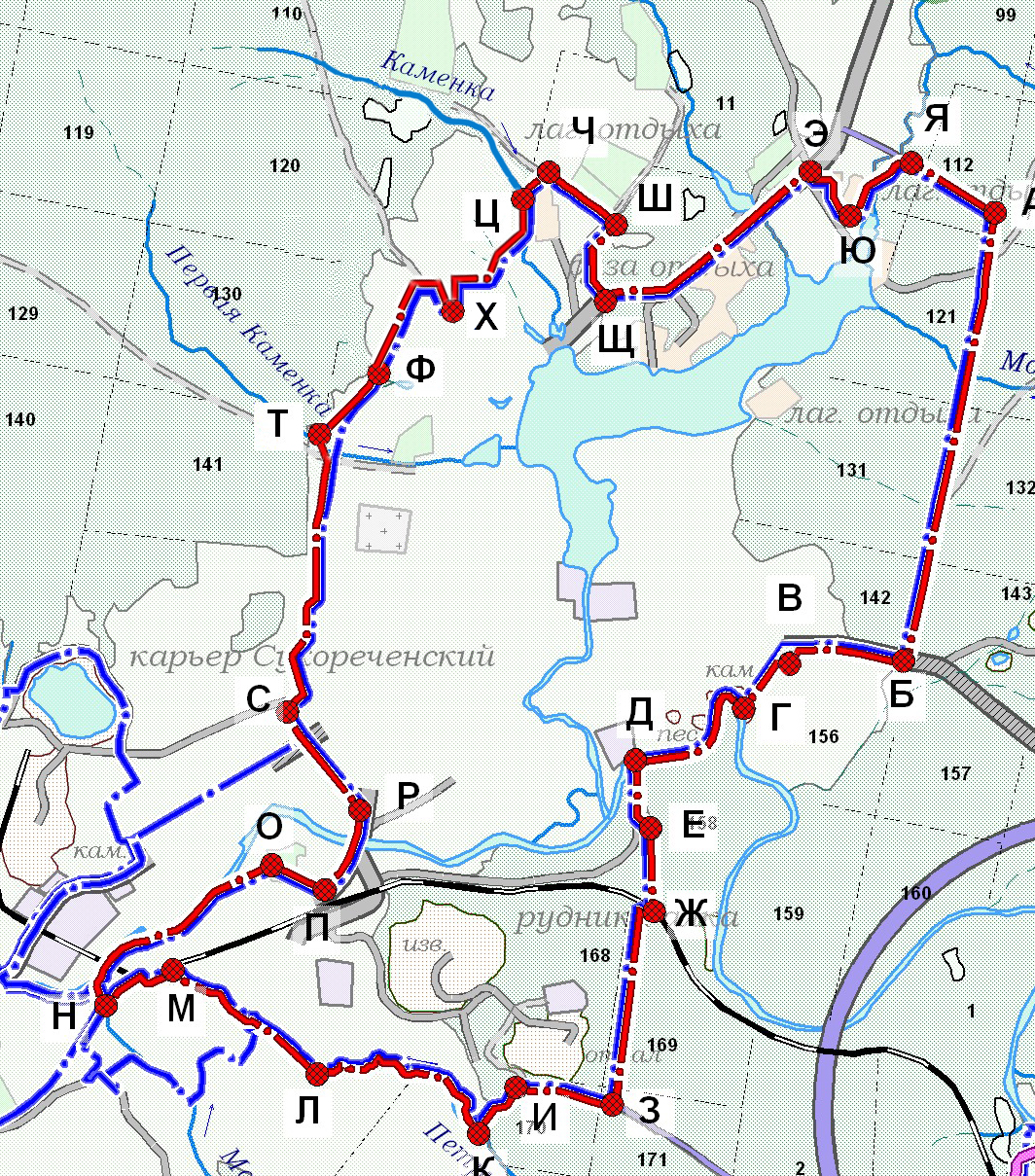 Граница проходит следующим образом:1)	от точки А на юг, по просеке между лесными кварталами 121 и 122, 131 и 132, 142 и 143 Билимбаевского участка Билимбаевского участкового лесничества, пересекая грунтовую автодорогу местного значения, реку Мостовку до пересечения с автодорогой регионального значения (точка Б);2)	далее от точки Б на запад (780м) по автодороге регионального значения- точка В;3)	далее от точки В на юго- запад до реки Чусовая (точка Г);4)	далее от точки Г вдоль береговой линии реки Чусовая ( 990м) – точка Д;5)	далее от точки Д на юг (480м)  по грунтовой автодороге местного значения (точка Е);6)	далее от точки Е на юг до пересечения с действующей железной дорогой (точка Ж);7)	далее от точки Ж на юг (1330м) вдоль просеки между лесными кварталами 168 и 169 Билимбаевского участка Билимбаевского участкового лесничества до пересечения с грунтовой полевой дорогой (точка З);8)	далее от точки З на запад( 670м) по грунтовой полевой дороге                  до точки И;9)	далее от точки И на юго- запад (370м) до реки Петрушиха (точка К);10)	далее от точки К на запад (1330м) вдоль береговой линии реки Петрушиха (точка Л);11)	далее от точки Л на запад вдоль береговой линии реки Петрушиха                    до пересечения с железной дорогой (точка М);12)	далее от точки М на юго- запад ( 550м) вдоль береговой линии реки Петрушиха и железной дороги до точки Н;13)	далее от точки Н на северо- восток (1570м) вдоль береговой линии реки Чусовая ( точка О);14)	далее от точки О на юго- восток до железной дороги (точка П);15)	далее от точки П на север по дороге межмуниципального значения, пересекая реку Чусовая, до пересечения с грунтовой дорогой местного значения (точка Р);16)	далее от точки Р на северо- запад до грунтовой дороги местного значения (точка С);17)	далее от точки С на север (2530м), пересекая грунтовую полевую дорогу, пересекая реку Первая Каменка до точки Т;18)	далее от точки Т на северо-восток, пересекая грунтовую проселочную дорогу, до границы бывших садовых участков Бюджетник (точка Ф) – 620 м;18)	далее от точки Ф на север, пересекая грунтовую проселочную дорогу                 в точке Х – 730 м;19)	далее от точки Х (919 м) до реки Вторая Каменка – точка Ц;20)	далее от точки Ц на северо- запад (230м) до пересечения с грунтовой полевой дорогой (точка Ч);21)	далее от точки Ч на юго- запад по грунтовой полевой дороге                              до пересечения с грунтовой дорогой (точка Ш);22)	далее от точки Ш на юг до пересечения с межмуниципальной автодорогой (точка Щ);23)	далее от точки Щ на северо- запад по межмуниципальной автодороге, пересекая реку Каменная, до пересечения до грунтовой автодороги местного значения (точка Э);24)	далее от точки Э на юго- запад (450м) по автодороге местного значения (точка Ю);25)	далее от точки Ю на северо- запад (560м) до точки Я;26)	далее от точки Я на юго- запад по автодороге местного значения                        до просеки между лесными кварталами  112 и 113 Билимбаевского участка Билимбаевского участкового лесничества (точка А).Перспективная граница поселка Билимбай (распределение основных координатных точек)Рисунок 2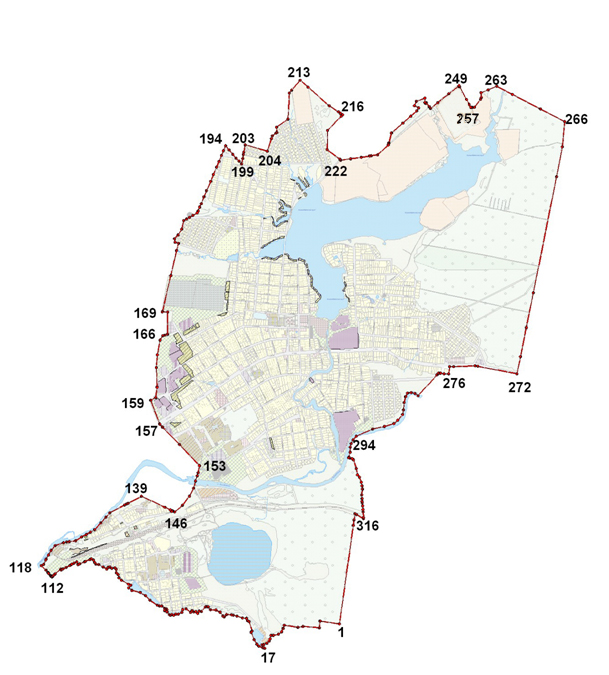 III. ОСНОВНЫЕ ТЕХНИКО-ЭКОНОМИЧЕСКИЕ ПОКАЗАТЕЛИ ГЕНЕРАЛЬНОГО ПЛАНА ПОСЕЛКА БИЛИМБАЙ ГОРОДСКОГО ОКРУГА ПЕРВОУРАЛЬСКТехнико-экономические показатели сведены в таблицу 11.Технико-экономические показателиТаблица 11Верно:Наименование территорийПлощадь,га% ко всейтерриториим2 на 1человека12341. Общая площадь земель в границе населённого пункта1810,4100,02972,7в том числе:1.1. Жилые зоны387,321,4636,0из них:-	смешанная застройка индивидуальными жилыми домами с участками и многоквартирными (блокированными) жилыми домами с участками380,721,0625,1-	многоквартирные жилые дома6,60,410,81.2. Общественно-деловые зоны13,30,721,8из них:-	комплексная общественно- деловая зона4,40,27,2-	зона учебных заведений3,70,26,1-	здравоохранения2,50,14,1-	зона объектов религии1,20,12,01.3. Производственная120,46,7197,7из них:-	производственная37,02,060,8-	коммунально-складская12,70,720,9-	сельскохозяйственная промышленность0,70,01,1-	пищевая промышленность0,10,00,2-	нарушенные территории69,93,9114,81.4. Зоны инженерной и транспортной инфраструктур11,20,618,4из них:-	зона объектов инженерной инфраструктуры2,80,24,6-	зона объектов транспортной инфраструктуры8,40,513,81.5. Рекреационные зоны1002,955,41646,8из них:-	леса и залесенные территории489,627,0803,9-	незалесенные территории240,113,3394,3-	водные объекты164,79,1270,4-	учреждения отдыха108,56,0178,21.6. Зоны сельскохозяйственного использования115,06,4188,8из них:-	коллективные сады6,80,411,2-	пашни71,03,9116,6-	огороды37,22,161,11.7. Земли специального назначения19,21,131,5из них:-	кладбища19,01,031,2-	захламленные территории0,20,00,31.8. Из общей площади земель населённого пункта территории общего пользования140,37,7230,4из них:-	занятые площадями, улицами, проездами, дорогами140,37,7230,41.9. Прочие территории0,80,01,3Название населенного пунктаСуществующее населениеПрогноз изменения численности населения на 2020 годПрогноз изменения численности населения на 2020 годПрогноз изменения численности населения на 2030 годПрогноз изменения численности населения на 2030 годНазвание населенного пунктаСуществующее населениечел.%%чел.%%123456п. Билимбай60906480+6,07710+21,0Наименование территорийПлощадь, га% ко всей территориим2 на 1 человека12341. Общая площадь земель в границе населённого пункта1811,0100,02348,9в том числе:1.1. Жилые зоны494,227,3641,0из них:смешанная застройка индивидуальными жилыми домами с участками и многоквартирными (блокированными) жилыми домами с участкамисмешанная застройка индивидуальными жилыми домами с участками и многоквартирными (блокированными) жилыми домами с участкамисмешанная застройка индивидуальными жилыми домами с участками и многоквартирными (блокированными) жилыми домами с участкамисмешанная застройка индивидуальными жилыми домами с участками и многоквартирными (блокированными) жилыми домами с участками- существующая сохраняемая расширяемая396,421,9514,1- 1 очередь35,21,945,7- расчетный срок38,62,150,1многоквартирные жилые домамногоквартирные жилые домамногоквартирные жилые домамногоквартирные жилые дома- существующая расширяемая12,90,716,7- 1 очередь5,70,37,4- расчетный срок5,40,37,01.2. Общественно-деловые зоны25,81,433,5из них:комплексная общественно- деловая зонакомплексная общественно- деловая зонакомплексная общественно- деловая зонакомплексная общественно- деловая зона- существующая расширяемая5,00,36,5- 1 очередь6,80,48,8- расчетный срок3,90,25,1зона учебных заведенийзона учебных заведенийзона учебных заведенийзона учебных заведений- существующая сохраняемая2,90,23,8- 1 очередь2,20,12,9- расчетный срок1,20,11,6здравоохраненияздравоохраненияздравоохраненияздравоохранения- существующая сохраняемая2,50,13,2зона объектов религиизона объектов религиизона объектов религиизона объектов религии- существующая сохраняемая0,50,00,6- 1 очередь0,80,01,01.3. Производственная106,45,9138,0из них:0,00,0производственнаяпроизводственнаяпроизводственнаяпроизводственная- существующая сохраняемая26,11,433,9- 1 очередь3,20,24,2- расчетный срок2,90,23,8коммунально-складскаякоммунально-складскаякоммунально-складскаякоммунально-складская- существующая сохраняемая4,30,25,6- 1 очередь3,60,24,7сельскохозяйственная промышленностьсельскохозяйственная промышленностьсельскохозяйственная промышленностьсельскохозяйственная промышленность- 1 очередь0,90,01,2пищевая промышленностьпищевая промышленностьпищевая промышленностьпищевая промышленность- существующая сохраняемая0,10,00,1защитное озеленениезащитное озеленениезащитное озеленениезащитное озеленение- проектное (1 очередь и расчетный срок)65,33,684,71.4. Зоны инженерной и транспортной инфраструктур16,70,921,7из них:0,00,0зона объектов инженерной инфраструктурызона объектов инженерной инфраструктурызона объектов инженерной инфраструктурызона объектов инженерной инфраструктуры- существующая расширяемая3,70,24,8- 1 очередь3,80,24,9зона объектов транспортной инфраструктурызона объектов транспортной инфраструктурызона объектов транспортной инфраструктурызона объектов транспортной инфраструктуры- существующая сохраняемая9,20,511,91.5. Рекреационные зоны963,953,31248,2из них:леса и залесенные территориилеса и залесенные территориилеса и залесенные территориилеса и залесенные территории- существующая сохраняемая428,623,7555,9незалесенные территории (общего пользования)незалесенные территории (общего пользования)незалесенные территории (общего пользования)незалесенные территории (общего пользования)- существующая сохраняемая227,612,6295,2водные объектыводные объектыводные объектыводные объекты- существующая сохраняемая178,09,8230,9- расчетный срок38,22,149,5учреждения отдыхаучреждения отдыхаучреждения отдыхаучреждения отдыха- существующая сохраняемая91,55,1116,71.6. Зоны сельскохозяйственного использования23,81,332,8из них:пашнипашнипашнипашни- существующие сохраняемые17,00,924,0коллективные садыколлективные садыколлективные садыколлективные сады- существующая сохраняемая6,80,48,81.7. Земли специального назначения19,01,024,6из них:кладбищакладбищакладбищакладбища- существующая сохраняемая19,01,024,61.8. Из общей площади земель населённого пункта территории общего пользования161,28,9209,1из них:занятые площадями, улицами, проездами, дорогамизанятые площадями, улицами, проездами, дорогамизанятые площадями, улицами, проездами, дорогамизанятые площадями, улицами, проездами, дорогами- существующие и предлагаемые161,28,9209,11.9. Прочие территории0,00,00,0Показатели, единицы измеренияВсегоВ том числе по этажности:В том числе по этажности:В том числе по этажности:Показатели, единицы измеренияВсегоМногоквартирная застройкаИндивидуальная застройкаОбщежитие123451. Жилой фонд, кв. м общей площади119877,071525,748351,3-2. Население расчетное,  чел.648042782202-3. Новое жилищное строительство, кв. м общ.площ./га32503,54932,627570,9-4. Количество участков в новой индивидуальной застройке321-321-5. Количество квартир в новой многоквартирной застройки9090--6. Существующий сохраняемый жилой фонд, кв.м общей площади87373,566593,120780,4-7. Убыль жилого фонда в период до 2020 года,  тыс.кв.м общей площади9457,1*-9457,1*-Показатели, единицы измеренияВсегоВ том числе по этажности:В том числе по этажности:В том числе по этажности:Показатели, единицы измеренияВсегоМногоквартирная застройкаИндивидуальная застройкаОбщежития123451. Жилой фонд, кв.м общей площади172344,095408,576935,5-2. Население расчетное, чел.771048782832-3. Новое жилищное строительство, кв. м общ. площ./га52467,023882,828584,2-4. Количество участков в новой индивидуальной застройки206-206-5. Количество квартир в новой многоквартирной застройки430430--6. Существующий сохраняемый жилой фонд, кв. м общей площади119877,071525,748351,3-7. Убыль жилого фонда в период с 2020 до 2030 года, кв. м общей площади----Наименование услугна 1 очередь 2020 г.(6480 чел.)Размещение в п. Билимбайна расчетный срок 2030 г. (7710 чел.)Размещение в п. Билимбай12345Дошкольные учреждения и учреждения для детей дошкольного и младшего школьного возраста (50 мест на 1 тыс. чел) (мест)+104Строительство нового здания ДДУ на 60 мест по ул. ЛенинаСтроительство нового здания ДДУ на 30 мест по ул. Трубников+62Строительство нового здания ДДУ на 60 мест поул. КуйбышевоСтроительство нового здания ДДУ на 30 мест по пер. Пролетарский Общеобразовательные учреждения(112 мест на 1 тыс. чел)+126Строительство нового здания на 540 мест по ул. Бахчиванджи +138Детские дома (от 4 до 17 лет) (ед/мест) 3 места на 1 тыс. чел+19Обслуживание в г. Первоуральск+4Обслуживание в г. ПервоуральскКлубы, дома культуры(100 мест на 1 тыс. чел)+613Строительство нового здания на 150 мест по ул. ТрубниковСтроительство нового здания на 150 мест по ул. СоветскаяСтроительство нового здания на 250 мест по ул. К. Маркса+123Строительство нового здания на 200 мест в п. Доломитовый по пер. ЧетвертыйБиблиотека (1 учреждение на 17 тыс. чел)-Размещение в новом здании клуба в п. ДоломитовыйОбъекты спорта (кв. м)+1360,8Спорт зал площадью 794,7 кв. м по ул. Пл. СвободыСпорт зал  площадью 500,0 кв. м в п. ДоломитовыйСпортзал площадью 300,0 кв. м по ул. Ленина+258,3Спортивная площадка площадью 3000,0 кв. м в п. ДоломитовыйБольницы(Участковая больница, расположенная в городском или сельском поселении, обслуживает комплекс сельских поселений (6 койко-мест на 1 тыс. чел.)) (ед)+39Обслуживание в г. Первоуральск+7Обслуживание в г. ПервоуральскКоличество торговых объектов (280 кв. м торговой площади на 1 тыс. чел)+982,8Размещение смешанных объектов торговли+221,4Размещение смешанных объектов торговлиКоличество объектов общественного питания  (31 место на 1 тыс. чел.)-Строительство кафе на 20 мест по ул. БахчиванджиСтроительство кафе на 20 мест по ул. Ленина, 201-Отделения и филиалы сберегательного банкаРоссии (ед/операц. место) (1 операционное место (окно) на 1-2 тыс. чел.)+2Расширение существующего филиала до 2 операционных окон+1Строительство нового здания на 2 операционных места по ул. СоветскаяКладбище (0,24 га на 1 тыс. чел.)-Обслуживание кладбищем г. Первоуральск гора «Барсучья»-Обслуживание кладбищем г. Первоуральск гора «Барсучья»№ п/пНаименование предприятияСЗЗКоличество жилых домов в СЗЗМероприятия12345Промышленные объектыПромышленные объектыПромышленные объектыПромышленные объектыПромышленные объекты1.Производственная база50−−2.ООО «Контики»502Вынос 2 жилых домов3.Производственная база ООО «Экрос»(недействующая)50−−4.Швейная мастерская (недействующая)1004Разработка проекта СЗЗ5.Швейная мастерская (недействующая)1008Разработка проекта СЗЗ6.Лесопильное производство502Вынос 2 жилых домов7.Лесопильное производство (на юге населенного пункта)50−−8.Лесопильное производство (на ул. Коммуны)502Вынос 2 жилых домов9.Лесопильное производство (на ул. Маталлистов)10011Вынос 11 жилых домов10.Лесопильное производство (между улиц Ленина и Коммуны)5019Перенос промышленной площадки на место бывшей производственной базы;организация жилого квартала11.Лесопильное производство (на ул. Бахчиванджи)10010Вынос 10 жилых домов12.Строительные конструкции ЗАО «ЗСКиД»10034Разработать СЗЗ от производственных цехов;оптимизировать СЗЗ;уменьшить выбросы;переселение жителей13.ОАО «Билимбаевский рудник»30029Передача Первоуральскому рудоуправлению;Перенос промышленной площадки;Зарезервировать промышленную площадку в целях расширения и развития промышленных предприятий не выше 4 класса опасности14.Галкинский карьер300−Рекультивация карьера, предлагается водохозяйственное направление15.Галкинский карьер300−Рекультивация карьера, предлагается лесохозяйственное направление16.Склад взрывчатых веществ300−Передача Первоуральскому рудоуправлению;Перенос промышленной площадки;Зарезервировать промышленную площадку в целях расширения и развития промышленных предприятий не выше 4 класса опасности17.Изготовление памятников1004Вынос 4 жилых домов18.Свердловское дорожное ремонтностроительное управление1002Вынос 2 жилых домов19.Термоизоляционные материалы АО «Тим»300173Разработать СЗЗ от производственных цехов;оптимизировать СЗЗ;уменьшить выбросы;переселение жителей20.Цех по производству строительных материалов ООО «Инвестех»100−−21.Мастерская ЗАО «Горэлектросеть»1005Разработать СЗЗ от производственных цехов;оптимизировать СЗЗ;уменьшить выбросы;переселение жителей22.Лесопильное производство (недействующее)−−−23.ООО «Экомир»505Вынос 5 жилых домовКоммунально-складские зоныКоммунально-складские зоныКоммунально-складские зоныКоммунально-складские зоныКоммунально-складские зоны24.Бывший химлесхоз−−−25.Шиномонтаж502Перенос площадки на территорию АЗС26.Пруд – разведение рыбы505−27.Автомагазин−−−28.Гаражи501Расчет СЗЗ29.Гаражи по ул. Карла Маркса506Перенос в гаражный комплекс по ул. Строителей30.Гаражи по ул. Коммуны50−Расчет СЗЗ31.Гаражи пер. Второй −−Расчет СЗЗ32.Гаражи по ул. Вайнера501Расчет СЗЗ33.Гаражи по ул. Белинского509Расчет СЗЗ34.Гаражи по ул. Лермонтова504Расчет СЗЗ35.Гаражи пер. Четвертый504Расчет СЗЗ36.Гаражи по ул. Мира505Расчет СЗЗ37.Гаражи по ул. Лермонтова506Расчет СЗЗ38.Гаражи по ул. Металлистов50Вынос в коммунально-складскую зону на западе населенного пункта39.Рабочая техника Свердловской тепловой компании50−−Объекты сельскохозяйственного производстваОбъекты сельскохозяйственного производстваОбъекты сельскохозяйственного производстваОбъекты сельскохозяйственного производстваОбъекты сельскохозяйственного производства40.ООО «Промпласт» (недействующее)50−−Объекты специального назначенияОбъекты специального назначенияОбъекты специального назначенияОбъекты специального назначенияОбъекты специального назначения41.Несанкционированная свалка на юго-востоке Билимбаевского пруда1000942Рекультивация несанкционированных свалок 42.Несанкционированная свалка на перекрестке улиц Пушкина и 1-я Северная100429Рекультивация несанкционированных свалок 43.Несанкционированная свалка на пер. Первый1000185Рекультивация несанкционированных свалок 44.Старое кладбище50−Закрытие кладбищ45.Новое кладбище50−Закрытие кладбищ46.Старое мусульманское кладбище50−Закрытие кладбищИнженерно-транспортная инфраструктураИнженерно-транспортная инфраструктураИнженерно-транспортная инфраструктураИнженерно-транспортная инфраструктураИнженерно-транспортная инфраструктура47.Очистные сооружения2003Локальная защита жилой застройки48.АЗС10011Оборудовать системой закольцовки паров бензина с объектами обслуживания (магазины, кафе)ПРОЕКТПРОЕКТПРОЕКТПРОЕКТПРОЕКТ49.Площадка по ул. Металлистов100Резервирование площадки под тепличное хозяйства 50.Площадка по ул. Бахчиванжи и ЛенинаРезервирование производственной площадки в целях обеспечения расширения и развития промышленных предприятий (с классом опасности не выше 5)51.Ливневые очистныеНа территории очистных сооружений52.АЗС по ул. Ленина50−53.Автосервис50На востоке населенного пунктаРайоны1 очередь (2020г.)1 очередь (2020г.)Расчетный срок (2030г.)Расчетный срок (2030г.)РайоныНаселение, чел.Жилой фонд, м2Население, чел.Жилой фонд, м212345северная часть п. БилимбайПроектируемые многоквартирные дома904932,669028815,4Проектируемая индивидуальная застройка30027570,991855675,1Многоквартирные жилые дома322551281,8322551281,8Индивидуальные жилые дома100015896,6100015896,6Всего по району461599681,95833151668,9р-н. ДоломитовыйМногоквартирные жилые дома89214188,489214188,4Индивидуальные жилые дома67410708,467410708,4Всего по району156624896,8156624896,8р-н. ЖелезнодорожныйПроектируемая индивидуальная застройка12480Многоквартирные жилые дома711122,9711122,9Индивидуальные жилые дома2283632,52283632,5Всего по району2994755,403115235,40Всего по поселку:6480129334,17710181801,10№НаименованиеСуществующее положениеПроект12341Протяжённость улично-дорожной сети всего, км76,2592,521в том числе:- поселковая дорога, км- главная улица, км- улицы в жилой застройке, км5,928,5961,745,928,9571,651в том числе:- основные, км:- второстепенные, км26,8234,9231,9245,732Плотность улично-дорожной сети, км/км24,215,113Протяженность сети общественного транспорта, км–5,44Степень доступности жилых территорий до остановок общественного транспорта (обеспеченность территории остановками, в % от общей площади освоенной территории)–73 %№ п/пНаименованиеПоказателиНорма накопления, м3/год.Количество ТБО, м3/год.123451.Дома77101,079443,42.Детские сады4000,09416,23.Школа, училище, интернат11400,091188,64.Объекты спорта17744,90,0317882,7415.Клубы, дома культуры7850,713106.Торговые площади1204,20,151384,837.Предприятия общественного питания3740,253848.Библиотеки40,3549.Учреждения здравоохранения50,25510.Организации, оказывающие услуги связи50,255,7511.Организации, занимающиеся промышленными видами деятельности6090,2560912.Поликлиника1000,0110013.Продовольственные товары726,10,04726,114.Непродовольственные товары183,60,46183,615.ПНИ3930,09393Итого:Итого:Итого:Итого:34036,22№ п/пНаименование показателяЕдиница измеренияСовременное состояние2010 г.Первая очередь2020 г.Расчетный срок2030 г.123456I.ТЕРРИТОРИЯТЕРРИТОРИЯТЕРРИТОРИЯТЕРРИТОРИЯТЕРРИТОРИЯОбщая площадь земель в границах населенного пунктага1810,41811,01811,0Общая площадь земель в границах населенного пункта%100,0100,0100,0в том числе:1.жилая зонага387,3450,2494,21.жилая зона% от общей площади земель вустановленных границах %21,424,827,3в том числе:1.1.Зона секционной застройки га6,618,624,01.1.Зона секционной застройки %0,41,01,31.2.зона индивидуальной и блокированной жилой застройки га380,7431,6470,21.2.зона индивидуальной и блокированной жилой застройки %21,023,825,91.3зона временной жилой застройки (сады)га6,86,86,81.3зона временной жилой застройки (сады)%0,40,40,42.Общественная зонага13,320,725,82.Общественная зона%0,71,11,43.производственная зонага120,4108,1106,43.производственная зона%6,72,05,6в том числе:3.1.зона промышленностига37,029,332,23.1.зона промышленности%2,01,61,83.2.зона коммунально-складского назначенияга12,77,97,93.2.зона коммунально-складского назначения%0,70,40,43.3.сельскохозяйственное производствога0,70,90,93.3.сельскохозяйственное производство%0,00,00,03.4.пищевая промышленностьга0,10,10,13.4.пищевая промышленность%0,00,00,03.5.нарушенные территориига69,969,90,03.5.нарушенные территории%3,93,90,03.6.Защитное озеленениега0,00,065,33.6.Защитное озеленение%0,00,03,64.зона инженерной инфраструктурыга2,87,57,54.зона инженерной инфраструктуры%0,20,40,45.зона транспортной инфраструктуры га8,29,29,25.зона транспортной инфраструктуры %0,50,50,56.Сельскохозяйственная зонага115,058,023,06.Сельскохозяйственная зона%6,43,21,37.рекреационные зоныга1002,9911,0963,97.рекреационные зоны%55,450,353,38.зоны специального назначенияга19,219,019,08.зоны специального назначения%1,11,01,09.Территории общего пользованияга140,3140,2161,29.Территории общего пользования%7,77,78,910.Прочие территориига0,821,00,010.Прочие территории%0,0120,0II.НАСЕЛЕНИЕНАСЕЛЕНИЕНАСЕЛЕНИЕНАСЕЛЕНИЕНАСЕЛЕНИЕ1.общая численность постоянного населениячел.6090648077102.плотность населениячел. на га3,43,64,33.возрастная структура населения:3.1.население младше трудоспособного возрастачел.1028--3.1.население младше трудоспособного возраста%16,9--3.2.население в трудоспособном возрастечел.3695--3.2.население в трудоспособном возрасте%60,7--3.3.население старше трудоспособного возрастачел.1367--3.3.население старше трудоспособного возраста%22,4--III.ЖИЛИЩНЫЙ ФОНДЖИЛИЩНЫЙ ФОНДЖИЛИЩНЫЙ ФОНДЖИЛИЩНЫЙ ФОНДЖИЛИЩНЫЙ ФОНД1.средняя обеспеченность населения м2/чел.15,926,3312.общий объем жилищного фондаSo6щ. м296830,6119877,0172344,02.общий объем жилищного фондакол-во домов/квартир522/1403695/1183901/16133.общий объем нового жилищного строительстваSo6щ. м2-32503,552467,03.общий объем нового жилищного строительствакол-во домов/квартир-321/90206/4303.общий объем нового жилищного строительства% от общего объемажилищного фонда-27,143,84.общий объем убыли жилищного фондаSo6щ. м2-9457,1-4.общий объем убыли жилищного фондакол-во домов-148-4.общий объем убыли жилищного фонда% от общ. объема новогожилищного строительства-7,9-5.существующий сохраняемый жилищный фондS общ. м2-87373,5119877,05.существующий сохраняемый жилищный фондкол-во домов-5.существующий сохраняемый жилищный фонд% от общ. объема сущ. жилищного фонда-72,970,0IV.ОБЪЕКТЫ СОЦИАЛЬНОГО И КУЛЬТУРНО-БЫТОВОГО ОБСЛУЖИВАНИЯ НАСЕЛЕНИЯОБЪЕКТЫ СОЦИАЛЬНОГО И КУЛЬТУРНО-БЫТОВОГО ОБСЛУЖИВАНИЯ НАСЕЛЕНИЯОБЪЕКТЫ СОЦИАЛЬНОГО И КУЛЬТУРНО-БЫТОВОГО ОБСЛУЖИВАНИЯ НАСЕЛЕНИЯОБЪЕКТЫ СОЦИАЛЬНОГО И КУЛЬТУРНО-БЫТОВОГО ОБСЛУЖИВАНИЯ НАСЕЛЕНИЯОБЪЕКТЫ СОЦИАЛЬНОГО И КУЛЬТУРНО-БЫТОВОГО ОБСЛУЖИВАНИЯ НАСЕЛЕНИЯ1.объекты учебно-образовательного назначенияединицы мощностиобъектов социальной сферы3/8206/14508/15402.объекты здравоохраненияед/койко-мест5553.спортивные и физкультурно-оздоровительные объектыед/м23/13150,26/14744,97/17744,94.объекты культурно-досугового назначенияед/мест2/395/5897/7895.объекты торгового назначениям22261,63244,43465,86.объекты общественного питанияед/мест8/33410/37410/374V.ТРАНСПОРТНАЯ ИНФРАСТРУКТУРАТРАНСПОРТНАЯ ИНФРАСТРУКТУРАТРАНСПОРТНАЯ ИНФРАСТРУКТУРАТРАНСПОРТНАЯ ИНФРАСТРУКТУРАТРАНСПОРТНАЯ ИНФРАСТРУКТУРА2.протяженность основных улиц и проездов:км76,2585,30в том числе:- поселковых дорогкм5,924,7- главных улицкм8,598,95- улицы в жилой застройкекм61,7471,65- основных улиц в жилой застройкекм26,8228,75- второстепенных улиц в жилой застройкекм34,9242,9